বাংলাদেশ হাই-টেক পার্ক কর্তৃপক্ষ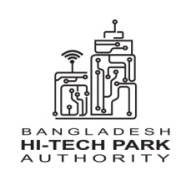 তথ্য ও যোগাযোগ প্রযু্ক্তি বিভাগ		      ডাক, টেলিযোগাযোগ ও তথ্য প্রযুক্তি মন্ত্রণালয়আইসিটি টাওয়ার, আগারগাঁও, ঢাকাwww.bhtpa.gov.bdমালামালের চাহিদাপত্রস্টোর কর্তৃক লিপিবদ্ধকরণ
ক্রমিক নং :…………..
রেজিষ্টার পৃষ্ঠা :………
তারিখ :……………..ক্রমিক               মালমালের বিবরনপরিমাণচাহিদার উদ্দেশ্যস্টোর কিপারের মন্তব্য০১০২০৩০৪০৫০৬০৭০৮……………..টি দ্রব্য সরবরাহ করার জন্য অনুরোধ করা হলো নাম:পদবী:                                                   স্বাক্ষর……………..টি দ্রব্য সরবরাহ করার জন্য অনুরোধ করা হলো।অনুমোদনকারি কর্মকর্তার স্বাক্ষর……………..টি দ্রব্য সরবরাহ করার জন্য অনুরোধ করা হলো।অনুমোদনকারি কর্মকর্তার স্বাক্ষর